Практическая работа №7Построение и оцифровка аналогового сигнала 
на основе графических средств языка Visual BasicЦель работыЦель практической работы – разработать программу для графической визуализации аналогового сигнала (например, электрического тока или напряжения), заданного простейшей функцией , где А -  амплитуда сигнала,  - частота сигнала в герцах, t – момент времени,  - фазовый сдвиг. Программа должна позволять моделировать параметры сигнала и визуализировать соответствующие изменения в графике функции..В ходе выполнения работы студент должен освоить приемы программирования графических изображений средствами языка Visual Basic, использовать элементы объектно-ориентрованного программирования, а также закрепить знания и навыки алгоритмизации задач. Практическая работа рассчитана на 2 занятия, т.к. предполагает большой объем самостоятельного программирования.I. Работа с графикой стандартными средствами Visual BasicДля выполнения практической работы рассмотрим некоторые графические возможности языка Visual Basic (VB), необходимые для проектирования поставленной задачи. Для VB основой любого приложения являются формы.  Элементы управления, практически, те же, что и для VBA. Рассмотрим, как включить в форму изображения, и какими операторами их создавать. Для графического оформления в форме можно использовать элементы управления Image и PictureBox (рис. 4.1)Для обоих элементов Image и PictureBox ключевое значение имеет свойство Picture, которое позволяет задать графический файл, откуда берется изображение. Одним из важных свойств Picture является его масштаб, который определяется свойством ScaleMode. При построении графиков функций наиболее удобно задавать произвольный масштаб методом Scale. Для задания такого масштаба необходимо, чтобы метод ScaleMode имел значение vbUser (или значение 0). Например, чтобы нарисовать синусоиду, можно ввести масштаб от - (2) до 2 по оси x, от -1 до 1 по оси y следующим образом (переменная pi равна ):Picture1.Scale (-2*pi, 1)-(2*pi, -1)Рассмотрим методы вывода графики. В квадратных скобках – необязательные параметры.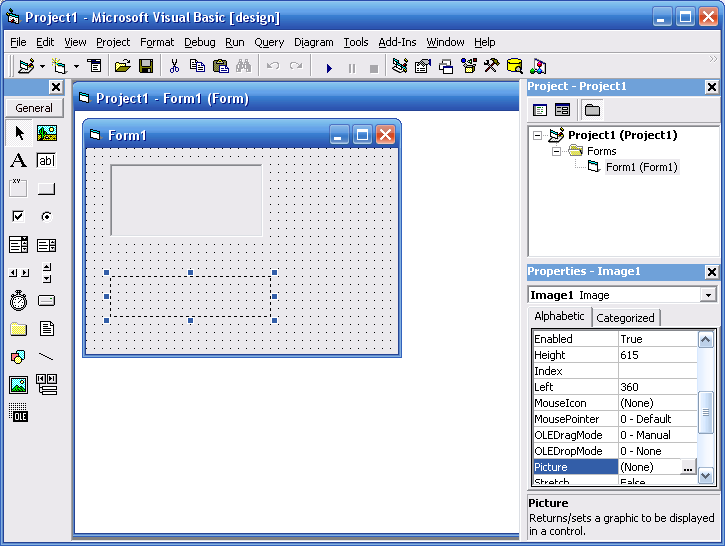 Рис. 4.1. Элементы управления Image и PictureBox в формеМетод PSet [Step] (x, y), [color] рисует точку с заданными координатами (x, y) и цветом color.Метод может использоваться следующим образом:PSet Step(x, y) - рисует точку, расположенную на расстоянии x по горизонтали и y по вертикали от предыдущей точки. Например:Picture1.Pset (10, 10) ' рисуем точку с координатами 10, 10Picture1.Pset Step (20, 10) ' рисуем точку с координатами 30, 20 т.е. отстоящую от предыдущей 	нарисованной точки на расстоянии 20, 10.Метод Line [Step] (x1, y1) [Step] (x2, y2), [color], [B][F] рисует линию или прямоугольник с заданными координатами координатами вершин (x1, y1) и (x2, y2) и цветом colorМетод может использоваться следующим образом:Line Step (x1, y1) - (x2,y2) - рисует линию, где x1, y1 - расстояние от предыдущей точкиLine (x1, y1) - Step (x2, y2) - рисует линию из точки (x1, y1) в точку, отстоящую от нее на расстояние x2, y2Line - (x, y) - рисует линию из предыдущей точки в точку с координатами (x, y)Line (x1, y1) - (x2, y2), , B - рисует прямоугольникLine (x1, y1) - (x2, y2), , BF - рисует прямоугольник закрашенный цветом линий. Например:Picture1.Line (10, 10) - (20, 20) ' рисуем линию из точки (10, 10) в точку (20, 20)Picture1.Line Step (10, 20) - (40, 50) ' рисуем линию из точки (30, 40) в точку (40, 50)Picture1.Line (50, 50) - Step (20, 30) ' рисуем линию из точки (50, 50) в точку (70, 80)Picture1.Line (90, 90) ' рисуем линию из точки (70, 80) в точку (90, 90)Метод Circle [Step] (x, y), radius, [color, start, end, aspect] рисует окружность, дугу или эллипс. Здесь:x, y - координаты центра,radius - радиус окружности,color - цвет окружности,start, end - начало и конец дуги в радианах (по умолчанию start = 0, end = 6.28)aspect определяет степень сжатия эллипса. По умолчанию aspect = 1. Если aspect > 1, эллипс будет вытянут по вертикали, если aspect < 1 - по горизонтали. При этом максимальный диаметр эллипса будет равен 2  radius. Например:Picture1.Circle (20, 20), 10 ' рисуем окружность с координатами центра (20, 20) и радиусом 10pi=3.14Circle (20, 20), 10, , pi/2, 3*pi/2 ' рисуем дугу от угла 90 градусов  до 270 градусовCircle (20, 20), 10, , , , 2 ' рисуем эллипс с высотой 10 и шириной 5Для вывода текста существует метод Print. Этот метод может быть определен и для формы и для элемента PictureBox. Положение текста определяется свойствами CurrentX и CurrentY. Например:CurrentX = 10CurrentY = 10Print "text" ' Печатаем текст на форме, левый верхний угол которого соответствует координатам (10, 10)Picture1.Print "Печать в PictureBox"Теперь рассмотрим, каким образом можно задать цвета  встроенным на форму объектам. Цвет состоит из трех составляющих - красная, зеленая и синяя. Каждая составляющая может изменяться от 0 до 255. Цвет кодируется следующим образом:red + 256*green + 65536*blue или red + 28*green + 216*blueЭту запись позволяет упростить функция RGB (red, green, blue). Например, желтый цвет = RGB (255, 255, 0). В идеальном случае можно вывести 2563 = 16777216 цветов (24 бита), некоторые из этих цветов представлены в табл. 4.1. В реальном случае количество цветов зависит от экранных настроек. В таблице 4.2 представлены цвета для параметров функции RGB.Таблица 4.1. Некоторые параметры функции RGBПомимо функции RGB есть функция QBColor(color), где color = 015, которая возвращает 16 наиболее часто используемых цветов (табл. 4.2).  Таблица 4.2. Параметры аргумента Color.Помимо обычных цветов существуют системные цвета, т.е. цвета, установленные по умолчанию системой для кнопок, текстовых полей и т.д. Чтобы не спутать эти цвета с обычными они кодируются отрицательными числами. Чтобы получить коды этих цветов можно использовать предопределенные константы (например, vbButtonFace). Пример: Private Sub Command1_Click()CurrentX = 10: CurrentY = -20: Picture1.Print vbButtonFace’ на объекте PictureBox1 будет напечатано отрицательное значение цвета кнопки Command1End SubПредопределенные константы (vbBlack - черный, vbRed - красный, vbGreen - зеленый, vbYellow - желтый, vbBlue - синий, vbMagenta - пурпурный, vbCyan - голубой, vbWhite – белый) могут быть использованы и для задания цвета любых объектов: Picture1.Line (0, 0)-(11, 0), vbRed’ линия красного цветаЦвет фона графического окна определяется свойством BackColor. Цвет линий - свойством ForeColor. Цвет, заданный этим свойством, является по умолчанию цветом для графических методов. Например:ForeColor = vbBlueLine (10, 10) - (20, 10), vbRed ' рисуем красную линиюLine (20, 10) - (20, 20) ' рисуем синюю линиюТолщина линий определяется свойством DrawWidth.Если DrawWidth = 1, то метод Pset, если в нем не задать цвет, выведет точку черным цветом независимо от свойства ForeColor (работает только для VB5 и более ранних версий). Свойство DrawStyle определяет тип линии. Если для свойства DrawWidth установлено значение больше 1, то свойство DrawStyle, независимо от записанного параметра (1 до 4), всегда выводит сплошную линию, значение DrawStyle при этом не изменяется. Если DrawWidth имеет значение 1, то DrawStyle создает эффект, описанный для каждого параметра в таблице 3.Например:Picture1.DrawWidth = 2Picture1.DrawStyle = vbDash’ нарисуется сплошная линияPicture1.DrawWidth = 1Picture1.DrawStyle = vbDash’ нарисуется пунктирная линияТаблица 3. Значения констант, допустимые для свойства DrawStyle.II. Объект ScrollBar и его свойстваПочти любая программа под Windows имеет полосы прокрутки, ползунки, позволяющие пользователю перемешаться по данным вверх-вниз или влево-вправо. Этот объект называется ScrollBar. Сам объект получает имя по умолчанию VScroll1, если это вертикальный ползунок, или HScroll1, если - горизонтальный. Свойства и события у обоих одинаковые:.Value - это главное значение, оно меняется, когда мы двигаем ползунок ScrollBar ' а.Max - задает максимальное значение, до какого будет меняться значение .Min  - задает минимальное значение .Value. Здесь тоже ограничения до -32768. Главный недостаток объекта Scroll в том, что значение Max, Min,  а, стало быть, и Value не может превышать 32767 (215-1). Это всегда надо учитывать при работе с этим объектом..SmallChange - задает, насколько меняется .Value, если щелчок мыши делается по стрелочкам вверху или внизу объекта ScrollBar.LargeChange  - задает, насколько меняется .Value, если щелкнуть мышью по полю ScrollBar, а не по стрелочке.Чтобы посмотреть, как работает этот объект, создадим новый проект и положим на форму Text1 и VScroll1. Затем дважды щелкнем мышью по объекту VScroll1. У нас откроется окно кода и создастся процедура VScroll1_Change().Впишем в нее такую строчку кода: Text1.Text = VScroll1.Value и запустим программу. Как только мы начинаем двигать ползунок, в текстовом поле отражается значение VScroll1.Value от 0 до 32767.Остановим программу и создадим процедуру Form_Load(), выбрав в верхнем левом окне кода значение Form и щелкнув по нему. Впишем в эту процедуру значения свойств, о которых мы только что говорили. Должно получиться следующее:Option Explicit 1’Обязательное описание всех переменныхPrivate Sub Form_Load()VScroll1.Value = 0VScroll1.Max = 32767VScroll1.Min = -32768VScroll1.LargeChange = 100VScroll1.SmallChange = 1End SubPrivate Sub VScroll1_Change()Text1.Text = VScroll1.ValueEnd SubЧтобы ползунок не мигал, поставим в окне свойств VScroll1 свойство TabStop в значение False. Запустим программу. Значение .Value мы задали 0, а поскольку интервал у нас от 32767 до -32768, то ползунок стоит посередине. При щелканье мыши по стрелочкам вверху и внизу, значение .Value изменяется на 1, а при щелканье по полю VScroll1 - на 100. Рис. 4.2 иллюстрирует описанные величины.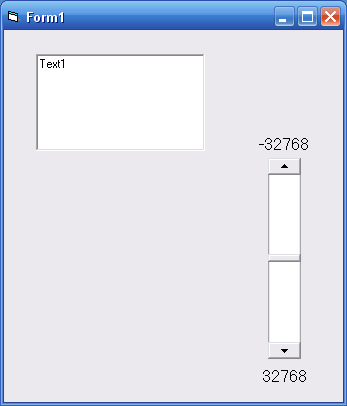 Рис. 4.2 Соотношение числового значения с положением и скоростью перемещения бегунка на полосе прокрутки.III. Разработка проекта для построения графика аналогового сигналаПостроение элементов формыПрежде чем разрабатывать проект, введем обозначения для переменных (мнемонические имена), описывающих гармонический сигнал:А -  амплитуда сигнала – “a”,  - частота сигнала в герцах – “nu”, t – момент времени – “t”,  - фазовый сдвиг – “phi”.Создадим форму (рис. 3), на основе, которой будет создан проект построения и оцифровки гармонического сигнала.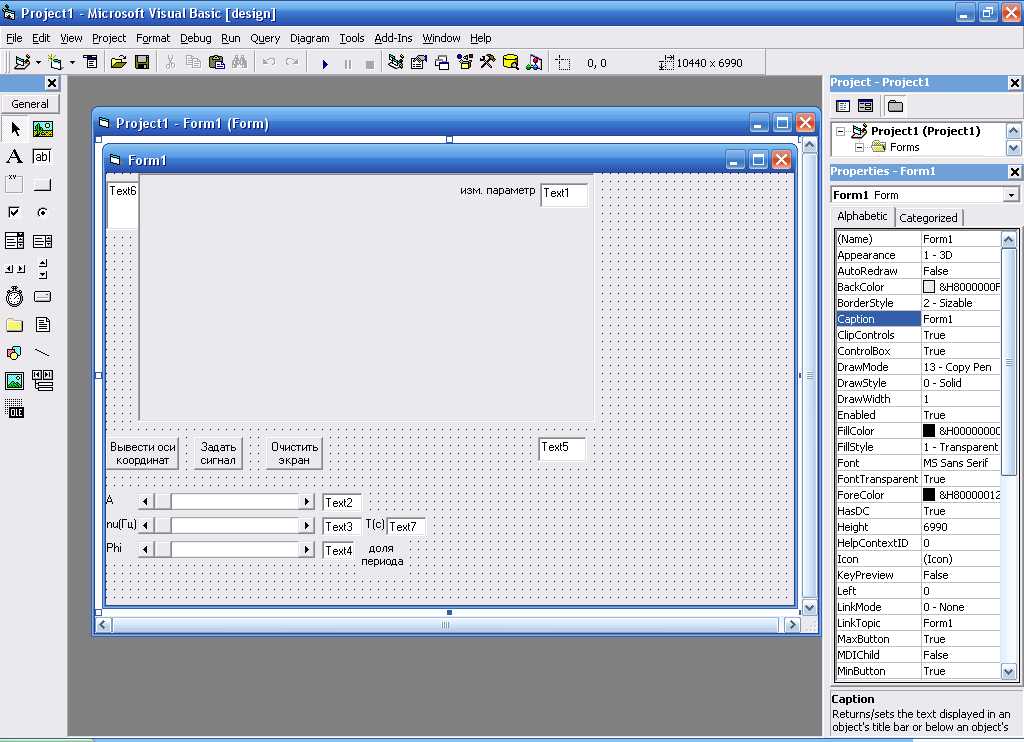 Рис. 3 Форма с элементами для разработки проекта построения изображения  гармонического сигналаНа форме встроены объекты PictureBox, семь текстовых полей, три горизонтальных прокрутки, три кнопки и соответствующие надписи. Разработка кода основных элементов формыСоздать код для встроенных элементов согласно следующим текстам программ. Изучить значение переменных по комментариям программы.а) шапка проекта с обязательным описанием всех используемых переменныхOption ExplicitDim nu As Single ‘ частота Dim phi As Single ‘ фазаDim T As Single, dt As Single, tt As Integer, ttr As Single’ период, шаг по времени, вспомогательные переменные для времениDim dpx As Byte, tscale As Integer, tmax As Single, sppx As SinglePublic a As Single, amax As SingleDim x As Integer, y As Single ' координаты рисункаDim cmnd1_click As Boolean ' переменная, ответственная за Dim nu_r As Single, pi As SingleDim vbColor As ByteDim n As ByteDim da, dtd As Singleб) параметры объектов, встроенных на форму Private Sub Form_Load()cmnd1_click = False’ логическая переменная для изображения изменяемого параметра в поле text6pi = Atn(1) * 4tmax = 1 * 2 * pi '  левая граница экрана в радианахamax = 5 ' max y – максимальное значение по амплитудеtscale = 500 ' число пикселей по оси x – соответствует времени 1 секунда ' 1 px=2e-3 s (sspx). We take step in pixel: dpx=1sppx = tmax / tscale ' значение пиксела в радианахdt = 1 ' шаг по времени в пикселахForm1.Caption = "PАЗВЕРТКА СИГНАЛА ПО ВРЕМЕНИ t" ' это заголовок формы (вместо Form1)Rem Параметры для второй полосы прокрутки- изменение частотыHScroll2.Value = 51HScroll2.Min = 1HScroll2.LargeChange = 10HScroll2.SmallChange = 1HScroll2.Max = 150nu = 1Text3.Text = Str(nu)T = 1 / nu ' период в секундахRem Параметры для третьей полосы прокрутки- изменение фазыHScroll3.Value = 0HScroll3.Min = 0HScroll3.LargeChange = 2HScroll3.SmallChange = 1HScroll3.Max = 10phi = 0Text4.Text = Str(phi)Text5.Text = "1с"Text6.Text = Str(amax)Text7.Text = Str(T)vbColor = 0End Subв) Программа для построения осей графикаSub frame()'Параметры графикаPicture1.ScaleMode = vbUser ' 0Picture1.Scale (0 - 10, amax)-(tscale + 10, -amax) ' размер экранаPicture1.BackColor = vbWhite 'белый фонPicture1.DrawWidth = 1Picture1.ForeColor = vbBlack ' QBColor(0)Picture1.Line (0, 0)-(tscale, 0) ' x-axisPicture1.Line (0, amax)-(0, -amax) 'y-axisLabel5.Visible = FalseText1.Visible = FalseEnd Subг) Программа для построения графика гармонического сигналаSub signal()Picture1.ForeColor = vbBlue ' QBColor(1 + 8)Picture1.DrawWidth = 2 'line widthPicture1.PSet (0, 0)For tt = 0 To tscale Step dt 'в пикселахttr = tt * sppx ' в радианахy = a * Sin(nu * ttr + phi)x = ttPicture1.Line -(x, y), QBColor(1 + vbColor)Next ttIf cmnd1_click Then Label5.Visible = True: Text1.Visible = TrueEnd Subд) Ниже представлены программы для события - изменение значение полосы прокрутки HScroll2 и HScroll3 и вызываемых ими функций. Внимательно разобрать алгоритм обеих программ и сопровождающих функций.Private Sub HScroll2_Change()vbColor = IIf(vbColor > 13, 1, vbColor + 1) ’ выбор цвета графикаnu = f_nu(HScroll2.Value) 'определяем значение частоты по значению бегункаText3.Text = Str(nu)T = 1 / nu ' период в секундахText7.Text = Str(T)If cmnd1_click Then signal  ' автоматическое воспроизводство графика после изменения параметраText1.Text = "nu" ’ в поле показана изменяемая переменнаяEnd SubЗдесь частота nu определяется функцией f_nu от значения положения бегунка. Формально, если бегунок стоит в середине полосы прокрутки (Value=51), то частота равно 1 Гц (1 колебание в секунду). Если бегунок сдвигается влево (Value <51), то частота возрастает (2, 3,…100 Гц), если вправо – то частота убывает (1/2 Гц, 1/3 Гц,…,1/100Гц).Function f_nu(n)If n <= 50 Thenf_nu = 100 - (n - 1) * 2ElseIf n > 51 Thenf_nu = 1 / (n - 50)Else: f_nu = 1End IfEnd FunctionФаза phi определяется функцией f_ phi от значения положения бегунка. Формально, изменение положения бегунка на 1 позицию производит изменение фазы на 1/10 текущего периода Т (в радианах).Private Sub HScroll3_Change()vbColor = IIf(vbColor > 13, 1, vbColor + 1) ’ выбор цвета графикаn = HScroll3.Valuephi = f_phi(n) 'Записываем текущее значение HSvroll1 в переменную phi.Text4.Text = Str(n / 10)If cmnd1_click Then signal  ' автоматическое воспроизводство графика после изменения параметраText1.Text = "phi"End SubFunction f_phi(n)f_phi = T / 10 * n * 2 * piEnd FunctionСамостоятельная разработка кода для элементов формыПосле внесения кодов основных элементов записываем программы для трёх кнопок. а) Кнопка «Вывести оси координат» вызывает программу frame. б) Кнопка «Очистить экран» обновляет поле рисунка, используя единственную команду Picture1.Picture = LoadPicture(). в) Кнопка «Задать сигнал» вызывает программу построения сигнала signal и меняет значение переменной cmnd1_click на истину.Проверить работоспособность кнопок и полос прокрутки для изменения частоты и фазы сигнала.г) Разработать код для изменения положения бегунка на полосе прокрутки HScroll1_Change(), ответственного за изменение амплитуды а гармонического сигнала. Для этого вначале в программе Form_Load() необходимо описать параметры первой полосы прокрутки HScrool1. Максимальные и минимальные значения  согласовать со значением amax. Свойство Value и, соответственно, величина a должны иметь значение 1.Программа, отслеживающая изменение бегунка на полосе прокрутки, должна выполнять следующие действия:1. изменять значение переменной vbColor для задания нового цвета при построения графика с измененной амплитудой;2. присваивать амплитуде а значение Value, связанное с положением бегунка;3. в поле Text2 выводить текущее числовое значение а;4. если переменная cmnd1_click истинна, то вызвать построение графика сигнала с новой амплитудой;5. в поле Text1 выводить символ амплитуды «А».д) В пустом пространстве формы, справа от объекта PictureBox, вывести формулу  (рис. 4). Для этого необходимо сделать следующее:1. набрать в Microsoft Equation формулу и сохранить её изображение в графическом файле, используя, например, редактор Paint;2. создать объект Imagine (рисунок) слева от PictureBox;3. в код программы Form_Load ввести следующий оператор:Image1.Picture = LoadPicture("полный адрес файла с рисунком формулы")е) Создать кнопку программного завершения работы проекта. Перед тем, как выполнить команду завершения Form1.Hide, желательно вставить операторы, предупреждающие о завершении проекта и подтверждении выхода из программы.Результаты работы программы с изменением параметров могут выглядеть, например, так, как показано на рис. 4. 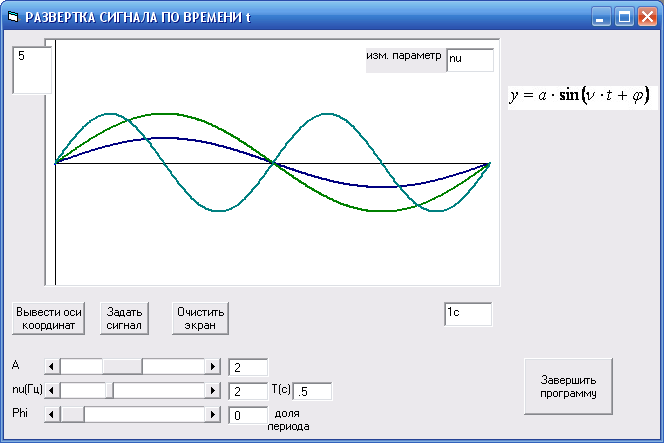 Поработать с построенным проектом, проверить работоспособность всех кнопок. Показать результаты работы преподавателю. * * *Контрольные вопросыПеречислить операторы создания изображения точки, линии и окружности на форме VBA.Какие цвета соответствует функциям RGB(0,255,0) и RGB(0,0,0)?Какой цвет соответствует функции QBColor(13)?Указаны следующие параметры полосы прокрутки:VScroll1.Value = 50VScroll1.Max = 100VScroll1.Min = 0Это вертикальная или горизонтальная полоса? Где будет находиться бегунок при визуализации полосы? Допустимы ли следующие параметры полосы прокрутки?VScroll1.Value = 0VScroll1.Max = 100000VScroll1.Min = -150000Что делает оператор Picture1.ForeColor = vbBlue Поясните значение переменной vbColor в программе signal. В какой программе контролируется её значение?RGB(255,255,255) белый RGB(0,255,255) бирюзовый RGB(255,0,0) красный RGB(255,0,255) пурпурный RGB(0,255,0) зеленый RGB(255,255,0) желтый RGB(0,0,255) синий RGB(192,192,192) серыйЧислоЦветЧислоЦвет0Черный8Серый1Синий9Светло-синий2Зеленый10Светло-зеленый3Голубой11Светло-голубой4Красный12Светло-красный5Пурпурный13Светло-пурпурный6Желтый14Светло-желтый7Белый15Ярко-белыйКонстантаЗначениеОписаниеvbSolid0Сплошная (по умолчанию)vbDash1ТиреvbDot2ТочкаvbDashDot3Тире - точкаvbDashDotDot4Тире (- кнопку с многоточием